DU 2/2023  dékáni utasítás SABLONOKA Neumann János Egyetem Kertészeti és Vidékfejlesztési kar BSc és szakirányú továbbképzésszakdolgozatának, valamintmSc diplomamunkájának készítéséhez A szakdolgozat/diplomamunka készítési útmutató 1. mellékleteNeumann János EgyetemKertészeti és Vidékfejlesztési Kar……………………………..Tanszék.........................................................................................................................................................konzulens/ beosztása..........................................................................................................................................................külső konzulens/ beosztásaKONZULENS FELKÉRŐTisztelt Konzulens!Alulírott ......................................................................................................................  (név)………………………………………………BSc/MSc/ /szakmérnök/menedzser szakos hallgató felkérem az alábbi szakdolgozati/diplomamunka témakör konzultálására:Témakör:...........................................................................................................................................Dátum:.................................................           hallgató aláírásatagozat/évfolyam/csoportA konzulensi feladatokat vállalom.	Dátum:          .................................................                  konzulens aláírásaA külső konzulensi feladatokat vállalom. *Dátum:      .................................................            külső konzulens aláírásaA szakdolgozat/diplomamunka témáját jóváhagyom / nem hagyom jóvá**Dátum:.................................................szakfelelős aláírása*csak külső konzulens felkérése esetén kell kitölteni**a megfelelőt kell aláhúzniA szakdolgozat/diplomamunka készítési útmutató 2. mellékleteNeumann János EgyetemKertészeti és Vidékfejlesztési Kar……………………………..TanszékA dolgozat címeSzakdolgozat/diplomamunkaKecskemétÉvA szakdolgozat/diplomamunka készítési útmutató 3. mellékleteTulajdonosi nyilatkozatEz a szakdolgozat/diplomamunka a saját munkám eredménye. Dolgozatom azon részeit, melyeket más szerzők munkájából vettem át, egyértelműen megjelöltem. 	Ha kiderülne, hogy ez a nyilatkozatom valótlan, tudomásul veszem, hogy a Záróvizsga Bizottság a záróvizsgáról kizár, és záróvizsgát csak új szakdolgozat/diplomamunka készítése után tehetek.	Hasznosítás esetén a szerzőnek és a Neumann János Egyetem Kertészeti és Vidékfejlesztési Karának külön megállapodást kell kötnie.Kecskemét, 20….  …… hó …. nap…………………………………………..hallgató aláírása                A szakdolgozat/diplomamunka készítési útmutató 4. mellékleteNeumann János EgyetemKertészeti és Vidékfejlesztési KarEzt az oldalt 3 példányban javasolt elkészíteni:1 pld. az adatokat szolgáltató cég/intézmény1 pld. a Kar részére,1 pld. a szakdolgozatba/diplomamunkába befűzendőTitoktartási megállapodásEz a megállapodás létrejött a (az) ……………………………………………………………………………………….……………………………………(cég/intézmény neve)és a Neumann János Egyetem Kertészeti és Vidékfejlesztési Kar (6000 Kecskemét, Izsáki út 10.) között.................................................................................................................. hallgató(............................................................................BSc/MSc/szakmérnök/menedzser szak) cégnél készült szakdolgozatának/diplomamunkájának titkosítása tárgyában.A cég/intézmény vállalja, hogy a szakdolgozat/diplomamunka elkészítéséhez szükséges adatokat a hallgató rendelkezésére bocsátja. A Kar kötelezettséget vállal arra, hogy nevezett hallgató szakdolgozatát/diplomamunkát bizalmasan kezeli, és azt a nyilvánosság elől a beadástól számított 5 évig elzárva tartja. A szakdolgozatba/diplomamunkába – a hallgatón kívül – csak a konzulens(ek), a külső és a belső bíráló(k), a csoportvezető, az intézményvezető és a záróvizsga-bizottság tagjai tekinthetnek bele. Nevezettek számára is kötelező érvényű ez a megállapodás. Az adatokat további személyekkel, szervezetekkel nem közlik, nem adják át.Kelt.:…………………………………, év, hónap, nap....……….......……………				…………………………………….dékán						     cég/intézmény képviseletébenA szakdolgozat/diplomamunka készítési útmutató 5. mellékleteSEGÉDLET A SZAKDOLGOZAT/DIPLOMAMUNKA ÉRTÉKELÉSÉHEZAz értékelés módja és meneteA szakdolgozatot/diplomamunkát egymástól függetlenül egy intézeti és egy külső (lehetőleg nem a Karon dolgozó) bíráló a záróvizsgát és a szakdolgozat/diplomamunka védését megelőzően írásban értékeli a bírálati lap felhasználásával. A bírálók szöveges és pontozásos értékelést is készítenek és javaslatot tesznek az érdemjegyre. A bírálatok illetve a szakdolgozat/diplomamunka szóbeli megvédése alapján a Záróvizsga Bizottság határozza meg a végső jegyet.Szöveges értékelésAz értékelésnek tartalmaznia kell: a bíráló véleményét a témáról, a szakdolgozat/diplomamunka szembetűnő eredményeit, a főbb hiányosságokat és hibákat. Minden szöveges értékelésben célszerű megfogalmazni a dolgozattal kapcsolatban legalább két kérdést, amelyre a hallgató a szakdolgozatának/diplomamunkájának szóbeli védésekor válaszol.2.  Pontozásos értékelés2.1. A feldolgozás színvonala (0-10 pont):Kevés önálló munkavégzés, esetleg helytelen (vitatható) következtetésekkel.A vizsgálati, vagy az irodalmi adatok kevés kritikai értékeléssel kerültek bemutatásra. A dolgozat nem tartalmaz minimum 5 nemzetközi szakirodalomra történő hivatkozást.Az eredmények önállóan, megfelelő kritikai értékeléssel kerültek bemutatásra.Kiemelkedő feldolgozó, szintetizáló, illetve kutató készség bizonyítása, önálló eredményekkel.Az Összefoglalás a dolgozat lényeges elemeinek megfelelő kivonata, helytálló idegen nyelvi összefoglalóval. 2.2. Az irodalom ismerete és felhasználása (0-10 pont):A témához tartozó legfontosabb hazai szakkönyvek vonatkozó fejezeteit használja fel, vagy hivatkozásai formálisak.Felhasználja a témához tartozó hazai és legalább 5 fontosabb külföldi irodalmat tudományos dolgozatok, folyóiratok alapján.A témáról a hazai és külföldi szakirodalomra támaszkodva, történeti elemző kritikai áttekintést nyújt.2.3. A módszerek és eredmények értékelése (0-15 pont):A választott anyag és módszer helytelen, vagy nincs összhangban egymással vagy a témával.Az anyag és módszer megválasztása helyes, a kivitelezés megfelelő.Az eredmények elfogadhatók, de értelmezésük és a következtetések nem helytállóak.Az eredmények, értelmezésük és a következtetések helyesek, meggyőzőek.2.4. Szerkezeti felépítés (0-5 pont):A dolgozat felépítése, tagolása, arányai több vonatkozásban kifogásolhatók.A dolgozat felépítése, tagolása és arányai kis részben kifogásolhatók.A dolgozat a formai és tartalmi követelményeknek megfelel.2.5. Nyelvezet, stílus (0-5 pont):Nyelvezet, stílus számos hibával.Nyelvezet, stílus kevés hibával.Nyelvezet, stílus hibátlan, dicséretes.2.6. Igényesség, gondosság, kivitelezés (0-5 pont):(Ábrák, grafikonok, táblázatok összeállítása, tetszetős kivitelezése, gépelési hibák kijavítása stb.)A dolgozatban értelemzavaró gépelési hibák maradtak, a kiállítás több vonatkozásban kifogásolható.Gondos munka, kevés kifogással.Szép kiállítású, gondos kifogástalan munka.3. Érdemjegy az összesített pontszám alapján	elégtelen:		  0-20 pont	elégséges:		21-28 pont	közepes:  		29-36 pont	jó:	      		37-44 pont	jeles:       		45-50 pontA szakdolgozat/diplomamunka készítési útmutató 6. mellékleteA szakdolgozat/diplomamunka bírálata................................................................................................................................hallgató.....................................................................................................................................................................................................................................................című szakdolgozatáról/diplomamunkájáról.A bíráló neve:......................................................................................................................munkahelye:........................................................................................................................belső bíráló	 -	külső bíráló(a megfelelő aláhúzandó)SZÖVEGES ÉRTÉKELÉS:2.  KÉRDÉSEK:1. 2. 3.  A SZAKDOLGOZAT/DIPLOMAMUNKA  PONOZÁSOS ÉRTÉKELÉSE:I.	A feldolgozás színvonala			(0-10 pont)	................pontII.	Az irodalom ismerete és felhasználása	(0-10 pont)	................ pontIII.	A módszerek és eredmények értékelése	(0-15 pont)	................pontIV.	Szerkezeti felépítés				 (0-5 pont)	................pontV.	Nyelvezet, stílus				 (0-5 pont)	................pontVI.	Igényesség, gondosság, kivitelezés		 (0-5 pont)	................pontÉrtékelés összes pontszáma:					................pontA szakdolgozat/diplomamunka javasolt érdemjegye:		........................................ év   ..................................... hó ........... nap..............................................................   a bíráló aláírása          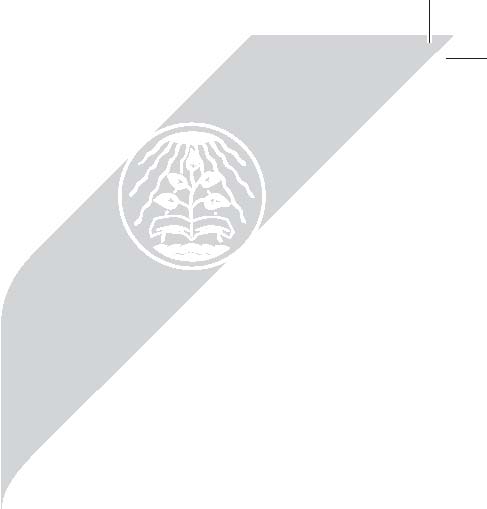 6000 Kecskemét,Izsáki út 10. telefon +36 76 517 600,fax +36 76 517 600www.uni-neumann.hu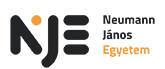 Dr. X.Y.részéreTisztelt Dr. X.Y.!A Neumann János Egyetem Tanulmányi és Vizsgaszabályzata alapján a szakdolgozatot/diplomamunkát két bírálónak kell írásban értékelnie.Ezért kérem, hogy a …………………………………….... szakon végzős hallgató szakdolgozatát/diplomamunkáját értékelni szíveskedjen:HALLGATÓ NEVE				 A szakdolgozat/diplomamunka címeAz értékelés szempontjait mellékelem.A dolgozat (ok) bírálatát 20.......-ig szíveskedjék elkészíteni és elektronikus formában is elküldeni a Q.W.@kvk.uni-neumann.hu e-mail címre.Munkáját előre is köszönöm!Kecskemét,év,hó,napTisztelettel:szakfelelős nevebeosztásaszakfelelősKészítette:Konzulens:Hallgató HenriettaNévbeosztás….szak neve… BSc/MSc/ szakmérnök/menedzser szakos N/L tagozatos hallgatóKülső konzulens: (ha van)Névbeosztás